REQUERIMENTO Nº 614/2018Requer informações acerca dos impostos arrecadados pelo município e seus respectivos valores.Senhor Presidente,Senhores Vereadores, CONSIDERANDO que o Poder Legislativo Municipal, através de seus membros legalmente eleitos pela população, tem como uma de suas atribuições fiscalizarem o Poder Executivo Municipal no âmbito de seus atos, e ainda que o Poder Legislativo ocupa papel preponderante no controle e fiscalização dos negócios municipais;CONSIDERANDO os Princípios que regem a Administração Pública, descritos no artigo 37 da Constituição Federal;CONSIDERANDO que, a fim de contribuir com o debate sobre a gestão regionalizada de problemas comuns, cremos ser de extrema importância o acesso aos elementos orçamentários, bem como ter o equilíbrio financeiro e a austeridade fiscal como base para uma gestão pública eficiente e responsável;CONSIDERANDO que é importante sabermos como esta sendo administrada a arrecadação da cidade nos últimos anos e se o município está ou não sob controle.CONSIDERANDO por fim que é preciso ter transparência nos atos da Administração Pública, assim, é primordial dar ciência ao cidadão para que este obtenha as informações necessárias;REQUEIRO que, nos termos do Art. 10, Inciso X, da Lei Orgânica do município de Santa Bárbara d’Oeste, combinado com o Art. 63, Inciso IX, do mesmo diploma legal, seja oficiado o Excelentíssimo Senhor Prefeito Municipal para que encaminhe a esta Casa de Leis as seguintes informações: 1º) Quais são os tipos de impostos arrecadados pelo município ? Descrever detalhadamente cada tipo de imposto;2º) Qual é o  montante de impostos arrecadado no município de 2012 até a presente data; Informar detalhadamente ano a ano;3º) Qual é a finalidade dos valores arrecadados através dos impostos? Para  quais secretarias são destinados? Em qual área ou setor os valores arrecadados são aplicados?  Informar detalhadamente a finalidade de cada tipo de impostos e seus respectivos valores;4º) Qual é o índice de inadimplência em relação a arrendação de impostos  de 2012  até a presente data? Enviar planilha detalhada informando os tipos e valores dos impostos ano a ano;5º) Do montante arrecadado através de impostos, informar detalhadamente em real e em percentual sua destinação, ou seja, onde exatamente são aplicados ; 6º) Do montante arrecadado através de impostos, foi realizado quais tipos de benfeitorias, obras, entre outros melhorias no município ? Informar quais; 7º) Solicito relatório detalhado (número de contribuintes/arrecadação e inadimplência mês a mês)  de 2012 até a presente data?8º) Outras informações que julgar relevantes.Plenário “Dr. Tancredo Neves”, em 04 de maio de 2018.JESUS VENDEDOR-Vereador / Vice Presidente-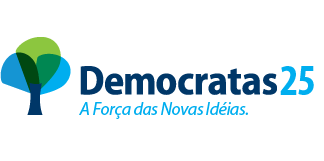 